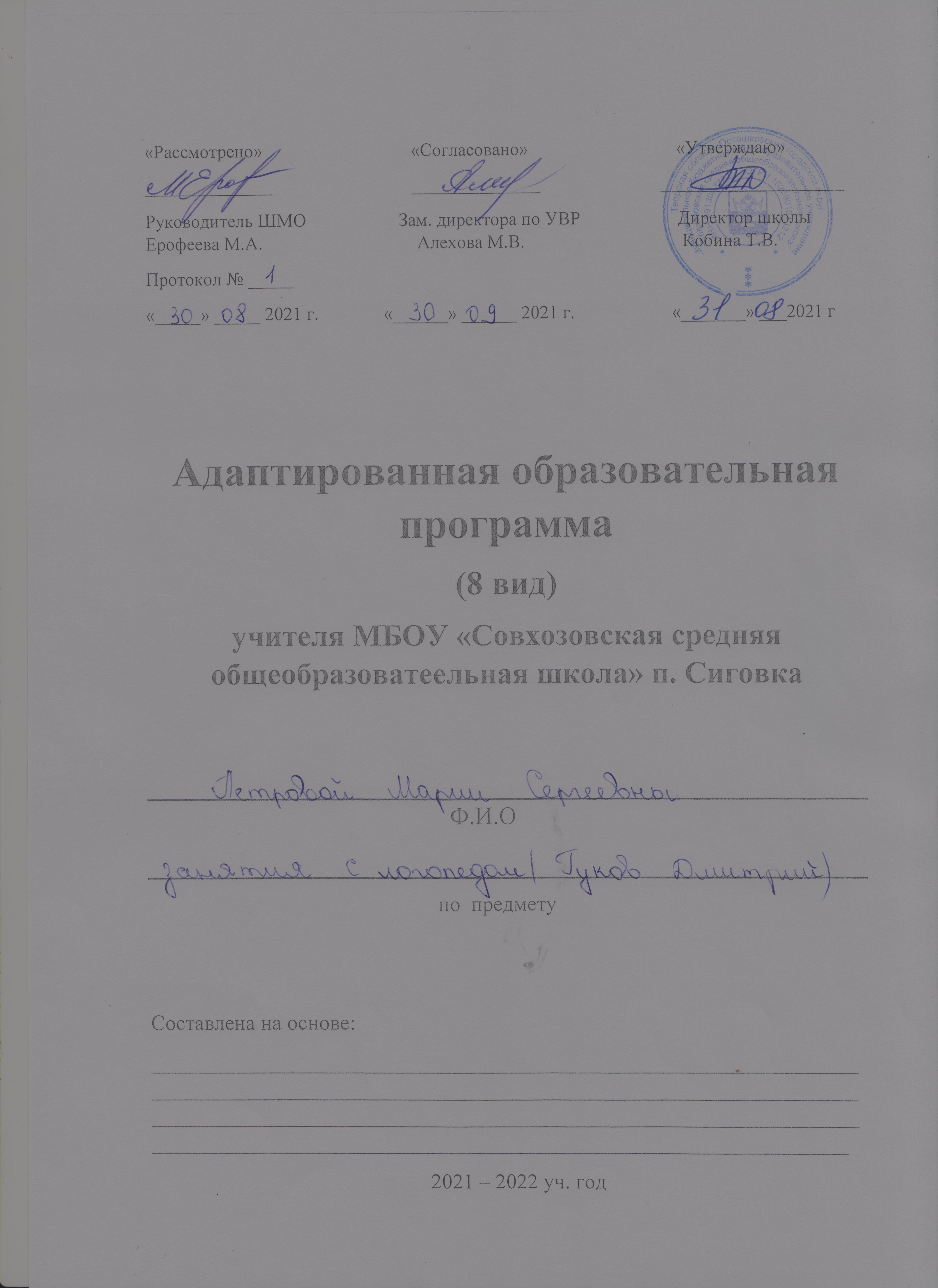 Логопедическая работа VIII вида занимает важное место в процессе коррекции нарушений развития детей с интеллектуальной недостаточностью.Организация учебной деятельности, как особой формы активности ребёнка, направленной на изменение самого себя – субъекта обучения, тесно связана с проблемой развития его речи. Формирование полноценной учебной деятельности возможно лишь при достаточно хорошем уровне развития речи, который предполагает определенную степень сформированности средств языка (произношение, грамматический строй, словарный запас), а также умений и навыков свободно и адекватно пользоваться этими средствами в целях общения.Контингент учащихся специальных коррекционных классов за последние годы претерпел значительные изменения. Нарушения речи у большинства обучающихся носят характер, системного недоразвития речи средней степени для которого характерно: нарушение звукопроизношения;недоразвитие фонематического восприятия и фонематического анализа;аграмматизмы, проявляющиеся в сложных формах словоизменения;нарушения сложных форм словообразования;недостаточная сформированность связной речи (в пересказах наблюдаются нарушения последовательности событий);выраженная дислексия;дисграфия.Поэтому логопедическое воздействие должно быть направлено на речевую систему в целом, а не только на один изолированный дефект.Общая характеристика предмета (курса)«Программа логопедических занятий. 7 класс» имеет под собой методологические и теоретические основания. В качестве одного из таких оснований могут выступать принципы, определяющие построение, реализацию программы и организацию работы по ней:гуманизма – вера возможности ребёнка, субъективного, позитивного подхода;системности – рассмотрения ребёнка как целостного, качественного своеобразного, динамично развивающегося субъекта; рассмотрение его речевых нарушений во взаимосвязи с другими сторонами психического развития;реалистичности – учёта реальных возможностей ребёнка и ситуации, единства диагностики и коррекционно-развивающей работы;деятельностного подхода-опоры коррекционно-развивающей работы на ведущий вид деятельности, свойственный возрасту;индивидуально-дифференцированного подхода -  изменение содержания, форм и способов коррекционно-развивающей работы в зависимости от индивидуальных особенностей ребёнка, целей работы;системного подхода – взаимосвязь коррекционно-развивающих действий на звукопроизношение, фонематические процессы, лексику и грамматический строй речи.Не менее важными методологическими основами и теоретическими предпосылками для создания данной программы явились зарекомендовавшие себя в науке разработки научных представлений о различных формах речевых нарушений и создание эффективных методик их преодоления Р.Е. Левиной, Р.И. Лалаевой, Ф.А. Рау и др., которые базируются на учении Л.С. Выготского, А.Р. Лурии и А.А. Леонтьева о сложной структуре речевой деятельности. Учитывая специфику образовательного процесса в С(К)ОУ VIII вида, где обучаются дети, имеющие дефект интеллектуального развития, при создании использовались материалы исследований в сфере дефектологии и психологии С. Я. Рубинштейн, М.С Певзнер. Цели и задачи программы Цель программы – коррекция дефектов устной и письменной речи учащихся, способствующей успешной адаптации в учебной деятельности и дальнейшей социализации детей логопатов. Основные задачи программы: 1. Создать условия для формирования правильного звукопроизношения и закрепление его на словесном материале исходя из индивидуальных особенностей учащихся. 2. Развивать артикуляционную моторику, фонематические процессы, грамматический строй речи через коррекцию дефектов устной и письменной речи. 3. Обогащать и активировать словарный запас детей, развивать коммуникативные навыки посредством повышения уровня общего речевого развития детей. 4. Создать условия для коррекции и развития познавательной деятельности учащихся (общеинтеллектуальных умений, учебных навыков, слухового и зрительного восприятия, памяти, внимания, фонематического слуха) и общей координации движений, мелкой моторики. 	Методология программы:	В логопедической работе используюся  различные  методы обучения:наглядные, в том числе программы персонального компьютера (им отводится основное место в работе с учащимися со сниженным  интеллектом), практические,словесные и  нетрадиционные (например, приёмы логопедического массажа). Выбор и использование того или иного метода, или их сочетание зависит от характера речевого нарушения, этапа работы, возраста и индивидуальных психических особенностей ребёнка.Описание места учебного предмета (курса) в учебном планеРабочая программа рассчитана на общее по календарному графику количество учебных часов в год:Количество часов по программе: 34 часаКоличество часов в неделю по учебному плану: 1 часКоррекционная работа проводится в форме подгрупповых и индивидуальных занятий с использованием технологии личностно ориентированного развивающего обучения.Описание ценностных ориентиров содержания учебного предметаСодержание учебного материала рабочей программы способствует решению следующих основных задач:ликвидировать проявления речевой патологии;содействовать усвоению программы по родному языку;сформировать коммуникативные и лингвистические компетенции обучающихся;сформировать когнитивные и общеучебные навыки.Основные содержательные линии курсаОбследование;Дифференциация согласных;Дифференциация звонких и глухих согласных; Глагол;Текст;Итоговое тестирование.Средства контроляЧетвертные проверочные работы, тематические проверочные работы, диктанты, тесты. Обследование на начало учебного года и конец учебного года.Особенности форм организации учебного процесса (прописываются особенности организации образовательного процесса в классе)Коррекция нарушений речи учащихся С(К)ОУ VIII вида требует организации специальной логопедической работы, поэтому в базисном учебном плане  предусмотрены часы логопедических занятий. Наполняемость групп для занятий 2 – 6 обучающихся.	На коррекционные индивидуальные и групповые занятия по расписанию отводятся часы во вторую половину дня.Количество часов, указанных в программе, примерное и может варьироваться в зависимости от речевого дефекта и степени усвоения материала детьми.В структуру каждого занятия, как правило,  входят: упражнения для развития артикуляционной моторики; упражнения для развития общей координации движений и мелкой моторики пальцев рук;  дыхательная гимнастика; коррекция произношения; упражнения, направленные на развитие фонематических процессов; работа по коррекции и преодолению дисграфии; работа над предложением; развитие связной речи.Построение данной программы предполагает повторение лексической тематики на более высоком уровне: усложняется речевой материал, формы звукового анализа и синтеза.Коррекционная работа проводится в форме подгрупповых и индивидуальных занятий с использованием технологии личностно ориентированного развивающего обучения.Длительность индивидуального занятия 20 минут, подгруппового занятия 30-40 минут.Учитывая быструю утомляемость, низкий уровень работоспособности, неустойчивое внимание, низкий уровень развития познавательного интереса и активности, склонность к охранительному торможению на логопедических занятиях проводится  смена видов деятельности.Количество часов указанных в программе примерное и может варьироваться в зависимости от речевого дефекта и степени усвоения материала детьми.    Работа по исправлению речевых нарушений строится с учётом возрастных особенностей, программы по русскому языку и особенностей речевого дефекта обучающихся. Эффективность логопедических занятий и перенос  полученных навыков в учебную обстановку значительно повышается, если используется дидактический материал в соответствии с темой программы, которая изучается в классе.  В 7 классах лексический материал обогащается трудовой лексикой используемой на уроках трудового обучения. В структуру занятия может входить: упражнения для развития артикуляционной моторики; упражнения для развития общей координации движений и мелкой моторики пальцев рук; дыхательная гимнастика; коррекция произношения, автоматизация и дифференциация звуков;формирование фонематических процессов; работа со словами, звуко-слоговой анализ слов; работа над предложением, текстом; обогащение и активизация словарного запаса.    Данная программа построена по цикличному принципу и предполагает повторение лексической тематики в каждом классе, на более высоком уровне: усложняется речевой материал, формы звукового анализа и синтеза.   Работа с группами детей, имеющих нарушение письменной речиСодержание логопедической работы по коррекции дисграфии (нарушение письма, обусловленное наличием специфических ошибок) в 7 классе находится в соответствии с программой по правописанию и развитию речи. При подборе речевого материала учитываются возрастные и индивидуальные особенности детей, специфика речевого нарушения данной группы. Учебников и учебных пособий не предусматривается, на занятиях используется раздаточный материал, ЦОРы.Тематическое планирование по логопедии. 7 классПредметные результаты освоения конкретного учебного  предмета (курса). Предметные:Правильно произносить звуки и характеризовать их по способу артикуляции. Знать способы проверки написания согласных и безударных гласных в корне слова. Производить звуко-буквенный анализ слов. Пользоваться словарем. Активизировать усвоенную лексику через речевую практику. Подбирать синонимы, антонимы, многозначные слова, учитывать их лексическую сочетаемость.Образовывать новые слова разными способами.  Дифференцировать приставки и предлоги. Правильно изменять существительные, прилагательные, глаголы. Употреблять личные местоимения в нужной форме. Грамматически и интонационно правильно оформлять предложения в письменной и устной речи. Конструировать предложения разных видов. Работать с планом текста, озаглавливать текст, выделять его тему и главную мысль. Владеть различными видами пересказа. Писать изложение текста. Писать творческие сочинения на заданную тему.Общеучебные умения:Произвольно управлять поведением и деятельностью. Систематизировать информацию и воспроизводить ее. Проявлять познавательные интересы, использовать базовые коммуникативные умения и приемы общения. Составлять план деятельности и придерживаться его в ходе выполнения работы. Действовать в новых условиях. Пользоваться справочной литературой, компьютером.Владеть дифференцированными приемами самоконтроля и оценки деятельности. Вести учебный диалог с учителем, владеть вербальными средствами общения.Активно пользоваться различными способами словообразования.Правильно использовать новые слова в предложениях различных синтаксических конструкций( т.е. устанавливать связь в предложении).Ориентироваться в составе слова, т. е. определять при помощи каких частей слова, стоящих перед или после общей части родственных слов, образуются новые слова  и как изменяются их значения.Определять основную мысль, тему рассказа.Определять последовательность и связность предложений в тексте.Устанавливать смысловую зависимость между словами в предложении, между предложениями в тексте.Составлять план связного высказывания.   Устранение фонематической дислексии и дисграфииУстранение семантической дислексии и дисграфииУстранение оптическойдислексии и дисграфииУстранение аграмматической дислексии и дисграфииРазвитие Фонематического анализа и синтеза:- выделение звука на фоне слова;- вычленение первого и последнего звука из слова;- определение количества, последовательности и места звука в слове. 2. Развитие слогового   анализа и синтеза. 3. Развитие структуры предложения.4. Формированиефонематического восприятия (дифференциация фонем):-свистящих и шипящих,-твердых и мягких, -звонких и глухих.1. Развитие звукового синтеза.2. Обогащение словаря.3. Развитие грамматического строя речи.4. Формирование морфологических и синтаксических обобщений.5. Работа над пониманием прочитанных слов, предложений, текста.1. Развитие зрительного восприятия и узнавания.2. Уточнение и расширение зрительной памяти.3. Формирование пространственного восприятия и представлений.4. Развитие зрительного анализа и синтеза.5. Формирование речевых обозначений зрительно-пространственных отношений.6. Дифференциация смешиваемых буквизолированно, в слогах, словах, предложениях, текстах.1. Уточнение и  усложнение структуры предложения.2. Развитие функции словоизменения.Формирование навыков словообразования.Развитие умений морфологического анализа слов.5. Работа над однокоренными словами.6. Закрепление грамматических форм в письменной речи.№Название раздела темы логопедического занятияЗадачиКол-во часов1.Обследование импрессивной речи.Обследовать речь на уровне понимания слов, предложений, грамматических форм текста.1 ч.2.Обследование связной речи.Выявить степень сформированности развернутого, самостоятельного высказывания.1 ч.3.Обследование словарного запаса.Обследование словарного запаса.1 ч.4.Обследование грамматического строя речи.Выявить правильность построения грамматической структуры предложения.1ч.5.Обследование слоговой структуры слова.Выявить степень владения слоговой структурой. 1 ч.6.Обследование чтения и письма.Выявить нарушения чтения и письма.1 ч.7.Дифференциация РЛ в словах слогах.Формировать умение дифференцировать звуки р,л соотносить их с буквами р и л.1 ч.8.Дифференциация РЛ в словосочетаниях и предложениях.Развивать фонематическое восприятие, закреплять умение дифференцировать звуки р и л в словах.1 ч.9.Дифференциация РЛ в связных текстах.Обогащать словарный запас, грамматические формы речи.1 ч.10.Дифференциация ЧЩ в слогах и словах.Формировать умение дифференцировать звуки щ-ч; развивать слуховое и речевое внимание.1 ч.11.Дифференцировать Ч-Щ в словосочетаниях и предложениях.Развивать фонематическое восприятие, закреплять умение дифференцировать звуки ч и щ  в словах.1 ч.12.Дифференциация ЧЩ в связных текстах.Обогащать лексический запас; развивать внимание и память.1 ч.13.Дифференциация ЦЧ в слогах и словах.Формировать умение дифференцировать звуки щ-ч; развивать слуховое и речевое внимание.1 ч.14.Дифференциация ЧЦ в словосочетаниях и предложениях. Развивать фонематический слух; вырабатывать дифференциацию ч и ц  в словах и предложении.1 ч.15.Дифференциация Ч – Ц в связных текстах.Совершенствовать грамматические формы речи.1 ч.16.Дифференциация СЧ в слогах и словах.Формировать умение дифференцировать звуки с-ч; развивать слуховое и речевое внимание.1 ч.17.Дифференциация СЧ в словосочетаниях и предложениях.Развивать фонематический слух; вырабатывать дифференциацию с и ч в словах и предложении.1 ч.18.Дифференциация ЗЖ в словах и предложении. Формировать умение дифференцировать звуки з-ж ; развивать слуховое и речевое внимание.1 ч.19.Дифференциация ЗЖ в связных текстах.Закрепить дифференциацию з-ж в связных текстах.20.Дифференциация СШ в слогах и словах.Формировать умение дифференцировать звуки с-ш ; развивать слуховое и речевое внимание.21.Дифференциация СШ в словосочетаниях и предложениях.Расширять фонематический слух; расширять словарный запас.22.Дифференциация СШ в связных текстах.Развивать умение дифференцировать  с-ш  в связной речи.23.Дифференциация ГК в слогах и словах.Развивать слуховую дифференциацию звуков к-г; расширять словарный запас.24.Дифференциация ГК в словосочетаниях и предложениях.Развивать фонематический слух; совершенствовать грамматические формы речи.25.Дифференциация ГК в связных текстах. Закрепить дифференциацию г-к в связных текстах.26.Дифференциация ДТ в слогах и словах.Развивать фонематический слух; расширять словарный запас.27.Дифференциация ДТ в словосочетаниях и предложениях.Развивать умение дифференцировать д-т в предложении.28.Дифференциация  ДТ в предложении.Вырабатывать дифференциацию д-т в связной речи.29.Дифференциация БП в слогах и словах. Развивать фонематический слух; расширять словарный запас.30.Дифференциация БП в словосочетаниях и предложениях.Обогащать словарный запас и грамматические формы речи.31.Дифференциация БП в связной речи.Развивать фонематическое восприятие; формировать навыки самоконтроля.32.Дифференциация ЖШ в слогах и словах.Развивать фонематический слух; расширять словарный запас.33.Дифференциация ЖШ в словосочетаниях и предложениях. Совершенствовать грамматические формы речи; обогащать лексический запас.34.Диагностика, мониторинг и анализ результатов.